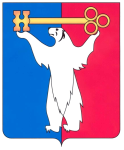 РОССИЙСКАЯ ФЕДЕРАЦИЯКРАСНОЯРСКИЙ КРАЙНОРИЛЬСКИЙ ГОРОДСКОЙ СОВЕТ ДЕПУТАТОВР Е Ш Е Н И ЕОб утверждении повестки дня 37 сессии Норильского городского Совета депутатовРассмотрев проект повестки дня 37 сессии Норильского городского Совета депутатов, Городской СоветРЕШИЛ:Утвердить повестку дня 37 сессии Норильского городского Совета депутатов:1. О внесении изменений и дополнений в Устав муниципального образования город Норильск.2. Об утверждении отчета о деятельности Главы города Норильска и Норильского городского Совета депутатов за 2016 год.3. Об утверждении отчета Руководителя Администрации города Норильска о результатах его деятельности и деятельности Администрации города Норильска за 2016 год.4. О внесении изменений в решение Городского Совета от 13.12.2016       № 35/4-769 «О бюджете муниципального образования город Норильск на 2017 год и на плановый период 2018 и 2019 годов».5. О внесении изменений в отдельные решения Городского Совета.6. О внесении изменений в решение Городского Совета от 17.02.2009       № 17-403 «Об утверждении Положения о дополнительных компенсационных выплатах лицам, работающим и проживающим в локальной природно-климатической зоне Крайнего Севера в муниципальном образовании город Норильск».7. О внесении изменений в решение Городского Совета от 29.03.2016       № 30/4-662 «Об утверждении нормативов градостроительного проектирования муниципального образования город Норильск Красноярского края».8. О внесении изменений в решение Городского Совета от 10.11.2009       № 22-533 «Об утверждении Правил землепользования и застройки муниципального образования город Норильск.9. О внесении изменений в решение Городского Совета от 26.06.2012 № 4/4-56 «Об утверждении перечня услуг, которые являются необходимыми и обязательными для предоставления муниципальных услуг Администрацией города Норильска».10. Об установлении мемориальной доски Колесникову Борису Ивановичу.11. О внесении изменений в решение Городского Совета от 15.05.2012     № 3/4-40 «О создании административных комиссий муниципального образования город Норильск».12. О внесении изменений в решение Городского Совета от 16.12.2014     № 21/4-454 «Об утверждении Положения о наградной политике муниципального образования город Норильск». 13. О награждении Почетной грамотой Норильского городского Совета депутатов.14. О назначении публичных слушаний по проекту решения Городского Совета «О внесении изменений и дополнений в Устав муниципального образования город Норильск».15. О досрочном сложении полномочий депутата Городского Совета Чёрной Т.П.16. Об изменении состава постоянной комиссии Городского Совета по социальной политике.17. Об утверждении составов Правления и Попечительского совета Фонда содействия в обеспечении безопасности населения муниципального образования город Норильск «Безопасный город».Глава города Норильска                                                                          О.Г. Курилов18 апреля 2017 года№ 37/4-814